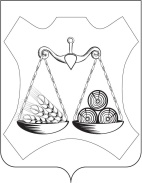 Об утверждении кодов целей расходов бюджета Закаринского сельского поселения на 2020 год и на плановый период 2021 и 2022 годовВ соответствии с главой 4 Решения Закаринской сельской Думы  от 25.10.2013 № 14/58 «Об утверждении Положения о бюджетном процессе в Закаринском сельском поселении» в целях исполнения   бюджета Закаринского сельского поселения на 2020 год и на плановый период 2021 и 2022 годов:Утвердить коды целей расходов бюджета Закаринского сельского поселения на 2020 год и на плановый период 2021 и 2022 годов, согласно приложению. Контроль за исполнением распоряжения  возложить на ведущего специалиста бухгалтера Тугаеву Э.В.4. Распоряжение вступает в силу с 01.01.2020 и распространяется на правоотношения, возникающие при составлении и ведении бюджетных росписей, бюджетных смет, планов финансово-хозяйственной деятельности на 2020 год и на плановый период 2021 и 2022 годов.Глава администрации                                                         Г.Н.ЕлькинаПриложение  УТВЕРЖДЕНЫ  Распоряжением администрацииот 12.12.2019 № 31Коды целей расходов районного бюджета на 2020 год и на плановый период 2021 и 2022 годов01 «Оплата отопления и технологических нужд»;02 «Оплата потребления газа»;03 «Оплата потребления электроэнергии»;04 «Оплата водоснабжения»;05 «Оплата водоотведения»06 «Оплата твердого и печного топлива»;07 «Плата за обращение с твердыми коммунальными отходами»;08 «Оплата прочих коммунальных услуг»;09 «Уплата налога на имущество организаций»;10 «Расходы на оплату труда с начислениями в части доплаты до МРОТ по ставкам, содержащимся за счет субвенции на реализацию прав на получение общедоступного образования»;11 «Расходы за счет доходов от оказания платных услуг»12 «Расходы за счет поступлений от денежных пожертвований»13 «Расходы на оплату труда с начислениями за счет субсидии на повышение                  заработной платы работникам муниципальных учреждений и ОМС»;14 «Передача полномочий из бюджета поселения по организации в границах поселений электро, тепло-, газо и водоснабжения населения»;15 «Передача полномочий из бюджета поселения по муниципальному внутреннему контролю»;16 «Передача полномочий из бюджета поселения по муниципальному земельному контролю»;17 «Передача полномочий из бюджета поселения по градостроительной деятельности»;18 «Передача полномочий из бюджета поселения по участию в предупреждении и ликвидации последствий чрезвычайных ситуаций в границах поселения».______________АДМИНИСТРАЦИя ЗАКАРИНСКОГО СЕЛЬСКОГО ПОСЕЛЕНИЯ слободского  района КИРОВСКОЙ ОБЛАСТИ                                      РАСПОРЯЖЕНИЕ                                                    с.ЗакариньеАДМИНИСТРАЦИя ЗАКАРИНСКОГО СЕЛЬСКОГО ПОСЕЛЕНИЯ слободского  района КИРОВСКОЙ ОБЛАСТИ                                      РАСПОРЯЖЕНИЕ                                                    с.ЗакариньеАДМИНИСТРАЦИя ЗАКАРИНСКОГО СЕЛЬСКОГО ПОСЕЛЕНИЯ слободского  района КИРОВСКОЙ ОБЛАСТИ                                      РАСПОРЯЖЕНИЕ                                                    с.ЗакариньеАДМИНИСТРАЦИя ЗАКАРИНСКОГО СЕЛЬСКОГО ПОСЕЛЕНИЯ слободского  района КИРОВСКОЙ ОБЛАСТИ                                      РАСПОРЯЖЕНИЕ                                                    с.Закаринье12.12.2019№ 31